Jõelähtme Vallavolikogu 17.02.2022 määruse nr XX „Jõelähtme valla jäätmehoolduseeskiri“ Lisa 2Ühismahuti kasutamise taotlus Jäätmevaldaja andmed Jäätmevaldaja andmed Jäätmevaldaja andmed Taotleja nimi 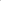 Juriidilise isiku esindaja nimi Postiaadress Telefon, e-post Taotluse sisuTaotluse sisuTaotluse sisuTaotlen ühismahuti kasutamist (millise jäätmeliigi)......................................................................... kogumisel. Kinnitan, et ühismahuti suurus on piisav ühismahutit kasutavate jäätmevaldajate jäätmetekke mahutamiseks. Taotlen ühismahuti kasutamist (millise jäätmeliigi)......................................................................... kogumisel. Kinnitan, et ühismahuti suurus on piisav ühismahutit kasutavate jäätmevaldajate jäätmetekke mahutamiseks. Taotlen ühismahuti kasutamist (millise jäätmeliigi)......................................................................... kogumisel. Kinnitan, et ühismahuti suurus on piisav ühismahutit kasutavate jäätmevaldajate jäätmetekke mahutamiseks. Andmed ühismahuti kohtaAndmed ühismahuti kohtaAndmed ühismahuti kohtaÜhismahuti paiknemise koht (aadress)........................................................................................ Ühismahuti suurus........................................................................................................................ Ühismahuti tühjendussagedus..................................................................................................... Ühismahutit kasutavate jäätmevaldajate arv on................................... . Nimetatud jäätmevaldajate nimed, aadressid ja iga jäätmevaldaja allkiri ühismahuti kasutamise nõustumise kinnitamiseks tuleb esitada eraldi lehel vabas vormis. Ühismahuti kasutamise periood: algus .................................. lõpp........................................ Ühismahuti eest vastutava isiku (jäätmeveolepingu sõlmija) nimi.............................................. Vastutava isiku (jäätmeveolepingu sõlmija) allkiri .......................................................................Ühismahuti paiknemise koht (aadress)........................................................................................ Ühismahuti suurus........................................................................................................................ Ühismahuti tühjendussagedus..................................................................................................... Ühismahutit kasutavate jäätmevaldajate arv on................................... . Nimetatud jäätmevaldajate nimed, aadressid ja iga jäätmevaldaja allkiri ühismahuti kasutamise nõustumise kinnitamiseks tuleb esitada eraldi lehel vabas vormis. Ühismahuti kasutamise periood: algus .................................. lõpp........................................ Ühismahuti eest vastutava isiku (jäätmeveolepingu sõlmija) nimi.............................................. Vastutava isiku (jäätmeveolepingu sõlmija) allkiri .......................................................................Ühismahuti paiknemise koht (aadress)........................................................................................ Ühismahuti suurus........................................................................................................................ Ühismahuti tühjendussagedus..................................................................................................... Ühismahutit kasutavate jäätmevaldajate arv on................................... . Nimetatud jäätmevaldajate nimed, aadressid ja iga jäätmevaldaja allkiri ühismahuti kasutamise nõustumise kinnitamiseks tuleb esitada eraldi lehel vabas vormis. Ühismahuti kasutamise periood: algus .................................. lõpp........................................ Ühismahuti eest vastutava isiku (jäätmeveolepingu sõlmija) nimi.............................................. Vastutava isiku (jäätmeveolepingu sõlmija) allkiri .......................................................................Olen teadlik, et Jõelähtme vallavalitsusel on õigus kontrollida ühismahuti nõuetekohast kasutamist. Olen teadlik, et taotluses esitatud tingimuste või andmete muutumisel on mul kohustus sellest Jõelähtme vallavalitsust teavitada esimesel võimalusel, hiljemalt 30 päeva jooksul. Olen teadlik, et Jõelähtme vallavalitsusel on õigus kontrollida ühismahuti nõuetekohast kasutamist. Olen teadlik, et taotluses esitatud tingimuste või andmete muutumisel on mul kohustus sellest Jõelähtme vallavalitsust teavitada esimesel võimalusel, hiljemalt 30 päeva jooksul. Olen teadlik, et Jõelähtme vallavalitsusel on õigus kontrollida ühismahuti nõuetekohast kasutamist. Olen teadlik, et taotluses esitatud tingimuste või andmete muutumisel on mul kohustus sellest Jõelähtme vallavalitsust teavitada esimesel võimalusel, hiljemalt 30 päeva jooksul. Taotluse esitamise kuupäev:   Taotluse esitamise kuupäev:   Taotleja allkiri: VALLAVALITSUSE ESINDAJA OTSUS: Kuupäev ja number:               